اللجنة الدائمة المعنية بحق المؤلف والحقوق المجاورةالدورة الثالثة والثلاثونجنيف، من 14 إلى 18 نوفمبر 2016مشروع جدول الأعمالمن إعداد الأمانةافتتاح الدورةاعتماد جدول أعمال الدورة الثالثة والثلاثيناعتماد منظمات غير حكومية جديدةاعتماد تقرير الدورة الثانية والثلاثون للجنة الدائمة المعنية بحق المؤلف والحقوق المجاورةحماية هيئات البثالتقييدات والاستثناءات لفائدة المكتبات ودور المحفوظاتالتقييدات والاستثناءات لفائدة مؤسسات التعليم والبحث والأشخاص ذوي إعاقات أخرىمسائل أخرىاقتراح لتحليل حق المؤلف المتعلق بالبيئة الرقميةاقتراح من السنغال والكونغو بإدراج حق التتبع في جدول أعمال العمل المقبل للجنة الدائمة المعنية بحق المؤلف والحقوق المجاورة التابعة للمنظمة العالمية للملكية الفكريةاختتام الدورة[نهاية الوثيقة]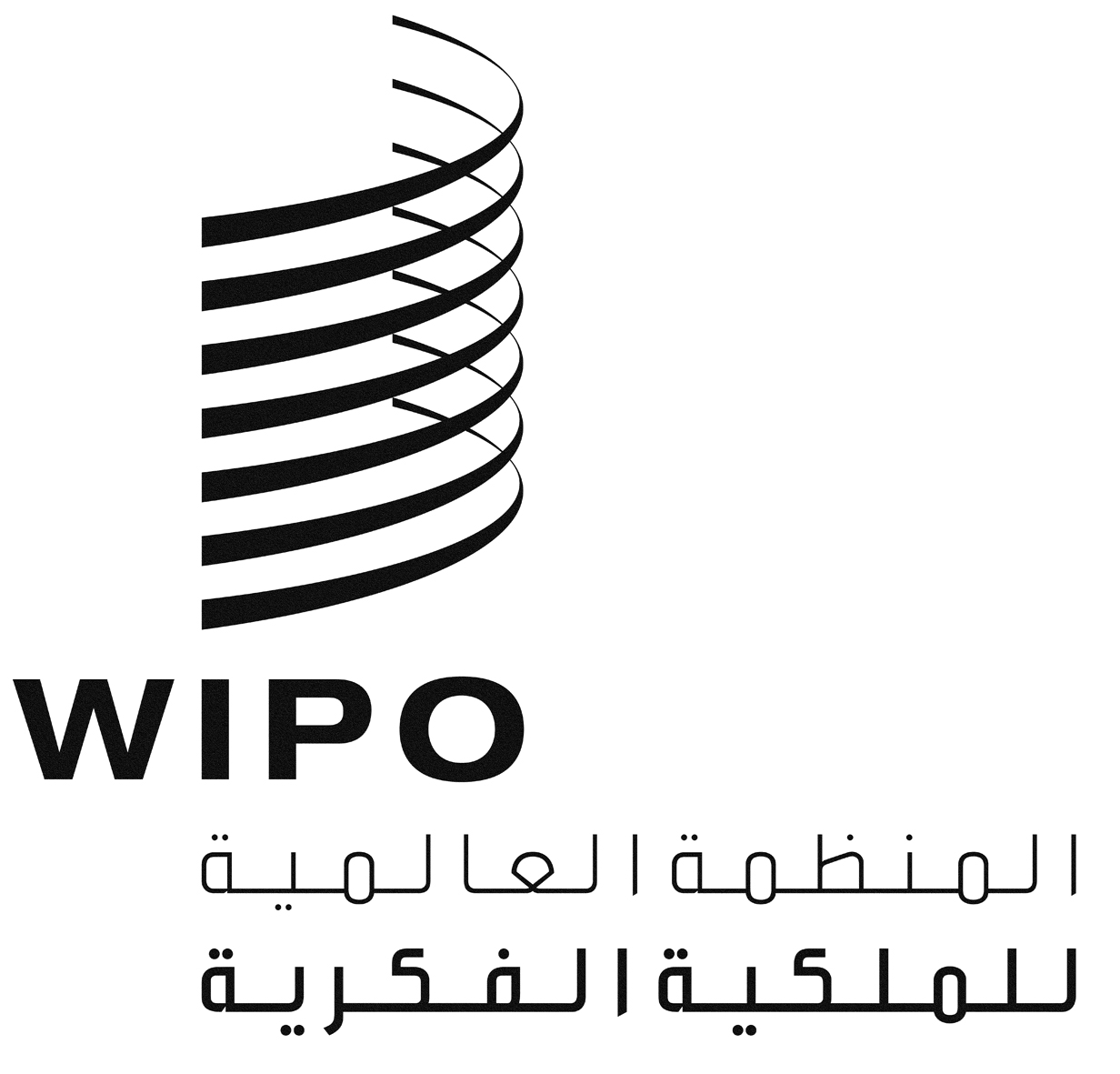 ASCCR/33/1 PROV.SCCR/33/1 PROV.SCCR/33/1 PROV.الأصل: بالإنكليزيةالأصل: بالإنكليزيةالأصل: بالإنكليزيةالتاريخ: 11 يوليو 2016التاريخ: 11 يوليو 2016التاريخ: 11 يوليو 2016